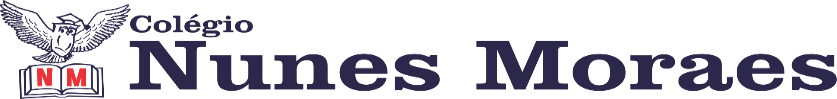 AGENDA DIÁRIA 1º ANO, 10 DE FEVEREIRO1ª AULA: MATEMÁTICAOBJETO DE CONHECIMENTO: NÚMEROS NO COTIDIANO.APRENDIZAGEM ESSENCIAL: IDENTIFICAR A FUNÇÃO DOS NÚMEROS DE ACORDO COM SEU USO SOCIAL.ATIVIDADES PROPOSTAS: ATIVIDADE NO LIVRO.2ª AULA:  PORTUGUÊSOBJETO DE CONHECIMENTO: DE OLHO NA IMAGEM.APRENDIZAGEM ESSENCIAL: EXPRESSAR-SE ORALMENTENASSIM COMO ESCUTAR ATENTAMENTE OS COLEGAS EM SITUAÇÕES DE INTERCÂMBIO ORAL.ATIVIDADES PROPOSTAS:  ATIVIDADE NO LIVRO PÁGINAS 42 E 43.  3ª AULA: MATEMÁTICAOBJETO DE CONHECIMENTO:  NÚMEROS NO COTIDIANO.APRENDIZAGEM ESSENCIAL: IDENTIFICAR A FUNÇÃO DOS NÚMEROS DE ACORDO COM SEU USO SOCIAL.ATIVIDADES PROPOSTAS: ATIVIDADE NO LIVRO.CASA: LIVRO DE MATEMÁTICA PÁGINAS 31 ( QUESTÃO 2) E 32.4ª AULA: PORTUGUÊSOBJETO DE CONHECIMENTO: ORGANIZAÇÃO DE SILABAS.APRENDIZAGEM ESSENCIAL: IDENTIFICAR A LETRA INICIAL, ASSIMCOMO O NÚMERO DE LETRAS E DE SILABAS DAS PALAVRAS.ATIVIDADES PROPOSTAS: ATIVIDADE NO LIVRO DE LEITURA E ESCRITA PÁGINA 10.ATÉ A PRÓXIMA AULA!